visor2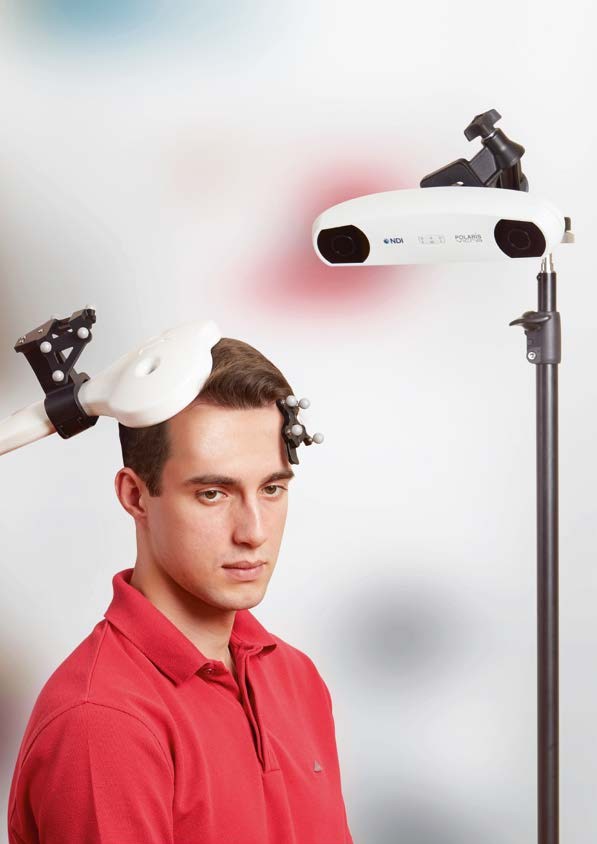 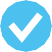 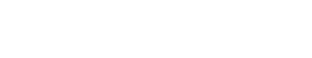 система навигации при транскраниальной магнитной стимуляцииВысокоточная нейро- навигация под контролем индивидуальной МРТ, фМРТКартирование речевых и моторных зонкоры головного мозгаИнтуитивно понятный интерфейс программного обеспеченияЭкспорт результатов функционального картирования в DICOMВозможность одновременной работы с двумя индукторамиТМССАМАЯ ЭФФЕКТИВНАЯ НАВИГАЦИОННАЯ ТМСС «VISOR2»ОБЛАСТИПРИМЕНЕНИЯ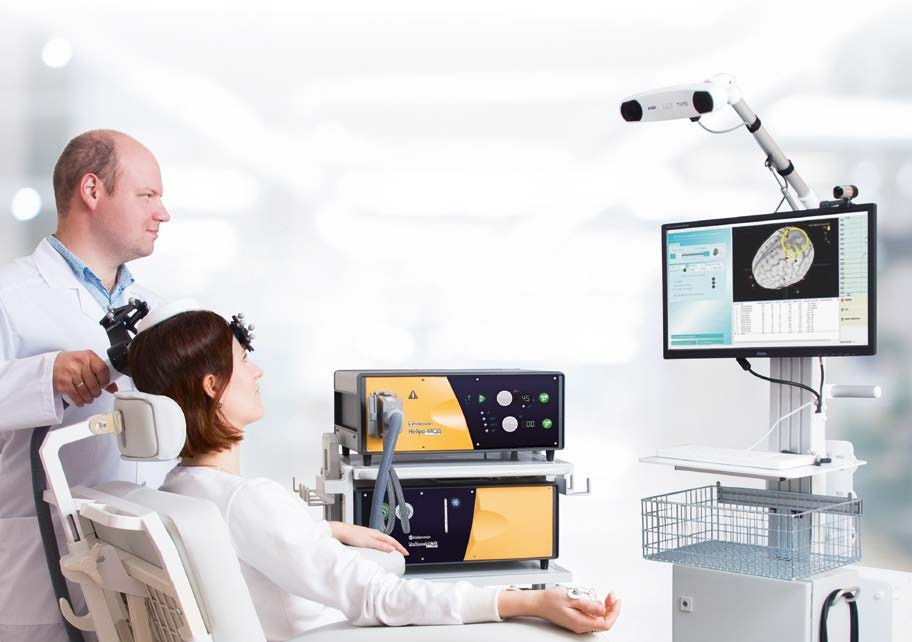 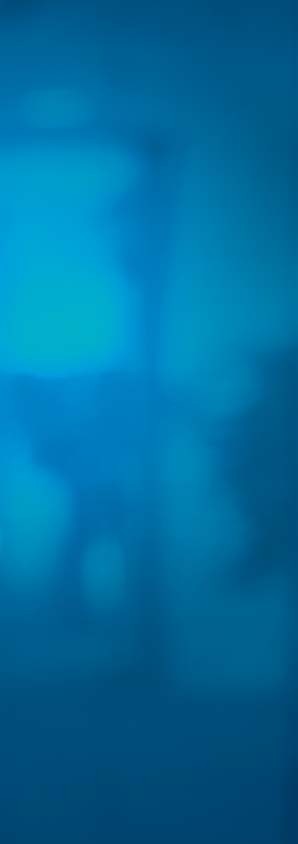 Транскраниальная магнитная стимуляция (ТМС) сегодня получила   широкое   распространение в ряде областей медицины: неврологии, психи- атрии, функциональной диагностике, реабили- тации, а также в научных исследованиях.ТМС позволяет безболезненно и фокусирован- но стимулировать различные области головного мозга. Зная его анатомию и форму поля, кото- рое генерирует индуктор, врач может с большой долей уверенности предполагать, какую зону он стимулирует. Но такая стимуляция остается«слепой».Благодаря системе «visor2» появляется воз- можность визуализировать область голов- ного мозга, на которую нацелен индуктор магнитного стимулятора в данный момент времени.ДИАГНОСТИКА:Неинвазивное предоперационное картиро- вание моторных и речевых представительств коры головного мозга (например, опухоль может сместить моторную зону на рас- стояние до нескольких сантиметров; опре- делить ее новое расположение поможет ТМС с навигацией)Исследование пластических процессов в го- ловном мозге у пациентов, перенесших ин- сульт или травму головного мозгаТЕРАПИЯ:Нейрореабилитация пациентов, перенесших инсультЛечение психических (депрессия, обсессив- но-компульсивное расстройство и др.) и нев- рологических (болевой синдром, болезнь Паркинсона, тиннитус и др.) заболеваний с помощью ритмической ТМС с высокой точ- ностью локализации места стимуляцииНАУЧНЫЕ ИССЛЕДОВАНИЯ:Изучение влияния магнитной стимуляции на различные зоны головного мозгаИзучение нейропластических процессовИзучение взаимодействия различных обла- стей мозга, в том числе внутри- и межкор- тикальных взаимодействий при парной сти- муляции с использованием одного или двух индукторовНейролингвистикаКОМПОНЕНТЫСИСТЕМЫ «VISOR2»1	2	3	4	5	6ТРЕКЕР ДЛЯ ГОЛОВЫ ПАЦИЕНТА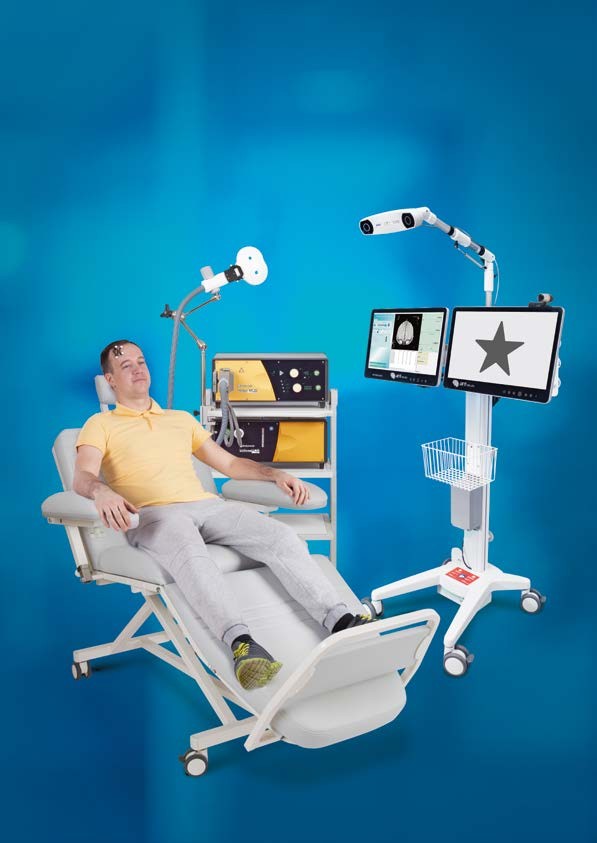 Трекер закрепляется на голове пациента и поз- воляет определять взаимное расположение индуктора и головы в пространстве, а также отслеживать движения головы относительно индуктора.ТРЕКЕР ДЛЯ ИНДУКТОРАТрекер устанавливается на индуктор и позволя- ет камере в любой момент времени точно опре- делять положение индуктора в пространстве и его ориентацию.МАГНИТНЫЙ СТИМУЛЯТОРСистема навигации «visor2» работает с магнит- ным стимулятором «Нейро-МС/Д». Стимулятор связан с системой через триггерный вход, через который он может «сообщить» системе о момен- те, когда пользователь подал стимул на индук- тор. В этот момент система производит регистра- цию моторного вызванного потенциала (МВП) (если миограф подключен) и отмечает точкой зону стимуляции на 3D-модели головного мозга.ИНФРАКРАСНАЯ СТЕРЕОКАМЕРАИнфракрасная   стереокамера,    подключенная к компьютеру, отслеживает положение в прост-ранстве специальных трекеров, установленных на индукторе и голове пациента, с инструментальной точностью до 0.25 мм.МОНИТОРМонитор используется для предъявления гра- фических изображений при речевом картирова- нии.ВИДЕОКАМЕРА И МИКРОФОНВидеокамера и микрофон предназначены для записи ответов пациента.СПЕЦИАЛЬНАЯ КОМПЬЮТЕРНАЯ ПРОГРАММАПрограмма производит все необходимые рас- четы и выводит на экран совмещенное изобра- жение, на котором видны трехмерная модель головного мозга пациента и область, на которую ориентировано в настоящее время магнитное поле индуктора.ЭЛЕКТРОНЕЙРОМИОГРАФЭлектронейромиограф позволяет проводить регистрацию моторных вызванных потенциалов при моторном картировании.КОНФИГУРАЦИИНавигационная ТМС — точная и достоверная технология, широко используемая для большого спек- тра клинических и исследовательских задач. Данный неинвазивный метод является особенно цен- ным при построении топографической карты зон коры головного мозга. Высокий уровень точности определяет ценность навигационной ТМС при планировании операций на головном мозге.В зависимости от своих целей вы можете выбрать одну из конфигураций системы:БАЗОВАЯ: навигационная ТМССТАНДАРТНАЯ: навигационная ТМС, моторное картированиеПРЕМИУМ: навигационная ТМС, моторное и речевое картирование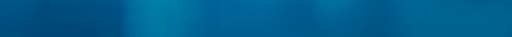 При планировании хирургических операций на головном мозге большую роль играет идентификация речевых зон. Задача непростая, так как восприятие речи человеком — процесс очень быстрый. И фак- тически все известные методики, такие как, например, ПЭТ или фМРТ, позволяющие визуализировать секундные изменения активности головного мозга, являются недостаточно информативными.Система «visor2» дает возможность неинвазивно и довольно просто провести речевое картирование.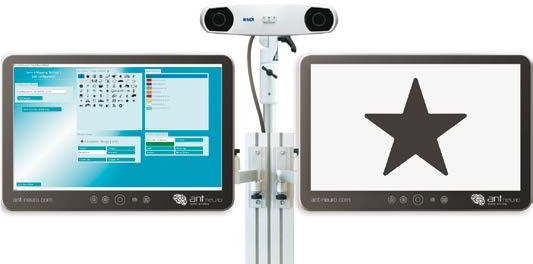 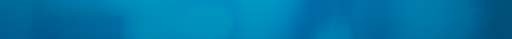 Транскраниальная магнитная стимуляция широко применяется для реабилитации и лечения невро- логических и психических заболеваний. Система навигации «visor2» позволяет максимально точно определить зону стимуляции, обеспечивая тем самым бóльшую эффективность терапии.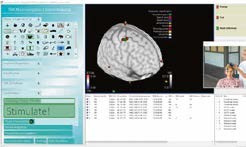 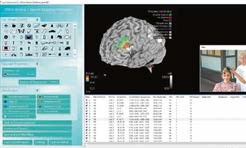 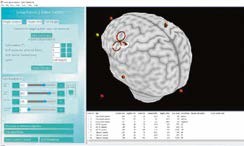 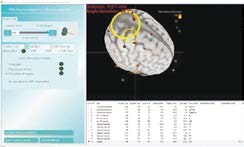  	Определение точки стимуляции	         	Стимуляция нужной зоны	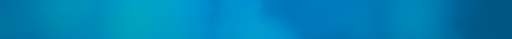 «Visor2» с опцией функционального моторного картирования объединяет навигационную ТМС и регистрацию моторного вызванного потенциа- ла в реальном времени. Факт появления или отсутствия МВП при стимуляции определен- ной зоны головного мозга отмечается с помо- щью цветных маркеров на анатомической МРТ. Таким образом, создается функциональная кар- та, то есть карта тех зон, которые функционально связаны с мышцами, с которых регистрируются МВП. Созданная карта может быть экспортиро- вана в DICOM для использования в хирургиче- ской навигационной системе.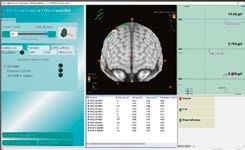 КОМПОНЕНТЫ СИСТЕМЫ(стереокамера «Polaris Vicra», набор опти- ческих трекеров и калибровочный стенд)моторного картированиявания и аксессуары (камера и микрофон)Второй мониторКресло «Комфорт»Магнитный стимулятор– возможность доукомплектования